                                                      Республика КарелияKarjalan Tazavaldu Администрация Пряжинского национального муниципального районаPriäžän kanzallizen piirin hallindoПОСТАНОВЛЕНИЕ «13» февраля 2020 г.                                                                         № 65пгт ПряжаPriäžän kylä                В соответствии с Федеральным законом Российской Федерации от 10 декабря 1995 года № 196-ФЗ «О безопасности дорожного движения», Федеральным законом Российской Федерации от 06 октября 2003 года № 131-ФЗ «Об общих принципах организации местного самоуправления в Российской Федерации», Федеральным законом Российской Федерации от 29 декабря 2017 года № 443-ФЗ «Об организации дорожного движения в Российской Федерации и о внесении изменений в отдельные законодательные акты Российской Федерации», приказом Министерства транспорта Российской Федерации от 26 февраля 2018 года № 480 «Об утверждении Правил подготовки документации по организации дорожного движения», во исполнение подпункта 4 перечня поручений Президента Российской Федерации от 11.04.2016 года № Пр-637ГС, в целях обеспечения эффективности организации дорожного движения и совершенствования деятельности в области организации дорожного движения на территории Пряжинского национального муниципального района.П О С Т А Н О В Л Я Е Т:Утвердить Комплексную схему организации дорожного движения Пряжинского национального муниципального района.Возложить контроль над реализацией мероприятий предусмотренных Комплексной схемой организации дорожного движения на начальника отдела экономического развития и имущественных отношений Администрации Пряжинского национального муниципального района Насонову Алину Витальевну.Настоящее постановление вступает в силу со дня подписания и подлежит размещению на официальном сайте Пряжинского национального муниципального района https://pryazha.karelia.info/.Контроль над исполнением настоящего постановления возложить на начальника отдела экономического развития и имущественных отношений   Администрации Пряжинского национального муниципального района Насонову Алину Витальевну.Глава Администрации					       	               О.М.ГаврошОб утверждении Комплексной схемы организации дорожного движения Пряжинского национального муниципального района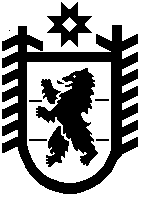 